PENYUSUNAN PERENCANAAN KEBERLANGSUNGAN BISNIS PADA PT PROMEDIKA MITRA UTAMA KOTA SAMARINDAAnanda Oktavia Putri Pratama1) , Gerry Muhammad Putra2) , Hidayat3)  , Rizky Febrian Nur4) , Muhammad Gilvy Langgawan Putra5) , Dwi Nur Amalia6)1, 2,3,4,5,6) Program Studi Sistem Informasi. Institut Teknologi KalimantanJl. Soekarno Hatta KM.15, Karang Joang, Kecamatan Balikpapan Utara, Kota Balikpapan, Kalimantan Timure-mail: 10171005@student.itk.ac.id1), 10171031@student.itk.ac.id2), 10171036@student.itk.ac.id3), 10171067@student.itk.ac.id4), gilvy.langgawan@lecturer.itk.ac.id5), amalia@lecturer.ac.id6)ABSTRAKPT Promedika Mitra Utama adalah badan usaha yang bergerak di bidang distributor penjualan perlengkapan alat medis dan laboratorium secara grosir maupun eceran. Perusahaan menggunakan sistem manajemen Odoo agar memudahkan karyawan dalam melakukan pelaporan dan pencatatan ketersediaan barang namun terdapat hambatan dan risiko TI yang akan berpengaruh pada proses keberlangsungan bisnis perusahaan. PT Promedika Mitra Utama belum memiliki perencanaan strategi yang baik dan tersusun sesuai dengan standar dalam melakukan pengelolaan keberlangsungan bisnis berbasis risiko. PT Promedika Mitra Utama juga belum memiliki dokumentasi alur atau proses dalam menangani permasalahan diperusahaan dari kondisi pra dan pasca bencana. Sehingga perusahaan perlu merencanakan proses keberlangsungan bisnis perusahaan yang berguna untuk memulihkan keadaan jika terjadi bencana dan agar perusahaan dapat melanjutkan proses bisnis setelah terjadinya gangguan atau ancaman pada perusahaan. Perencanaan keberlangsungan bisnis dapat didokumentasikan ke dalam bentuk laporan business continuity planning (BCP), agar perusahaan dapat melakukan review, analisis risiko dan dampak serta mengetahui prosedur aksi manajemen untuk tiap kejadian ancaman atau bencana yang ada diperusahaan. Penelitian berjudul Business Continuity Plan pada Teknologi dan Sistem Informasi BPR Bank Surya Yudha Banjarnegara yang diteliti oleh Anindita Alisia Amanda pada Tahun 2014 menjadi acuan serta referensi dalam pembuatan kerangka kerja BCP dan cara yang benar serta sesuai dengan kebutuhan PT. Promedika Mitra Utama agar menunjang objektifitas yang ada. Hasil akhir dari penelitian yang penulis lakukan adalah berupa rekomendasi pelaksanaan yang diberikan untuk strategi perusahaan dalam mendukung objektifitas perusahaan.Kata Kunci: Proses Keberlangsungan Bisnis, Risiko TI.ABSTRACTPT. Promedika Mitra Utama is a business entity engaged in the distribution of wholesale and retail medical and laboratory equipment. The company uses the Odoo management system to make it easier for employees to report and record the availability of goods, but there are IT constraints and risks that will affect the company's business continuity process. PT Promedika Mitra Utama does not yet have a good strategic and structured plan according to standards in manage risk-based business continuity. PT. Promedika Mitra Utama also does not have documentation of flow or process in dealing with problems in the company from pre and post disaster conditions. So the company need to plan a company's business continuity process that is useful for restoring the situation in case of a disaster and so that the company can continue its business process after a disruption or threat to the company. Business continuity planning can be documented in the form of a business continuity planning (BCP) report, so the company can carry out reviews, risk and impact analysis and know management action procedures for each threat or disaster that occurs in the company. The research entitled Business Continuity Plan pada Teknologi dan Sistem Informasi BPR Bank Surya Yudha Banjarnegara which was researched by Anindita Alisia Amanda in 2014 became a reference in making the BCP framework and the right way according to the needs of PT. Promedika Mitra Utama to support existing objectivity. The final result of the research that the authors do is the implementation recommendations given to corporate strategy in supporting company objectivity.Keywords: Business Continuity Process, IT Risk.PendahuluanPT Promedika Mitra Utama atau lebih dikenal dengan Promedika Samarinda adalah badan usaha yang bergerak di bidang distributor penjualan perlengkapan alat medis dan laboratorium. Promedika Samarinda berdiri dari sejak tahun 2010 hingga saat ini dan sudah menjual berbagai kebutuhan alat kesehatan secara grosir maupun eceran. Produk yang ditawarkan oleh Promedika Samarinda antara lain hand sanitizer, alkohol, gelas ukur, masker, anti septik, alat pengukur kadar gula, termometer, dan sebagainya. Semakin tingginya tingkat kebutuhan masyarakat terhadap perlengkapan dan peralatan medis, Promedika Samarinda membuka Toko di Jl. Kadrie Oening No.56a, Air Hitam, Kec. Samarinda Ulu, Kota Samarinda agar memudahkan pelanggan untuk melihat langsung produk yang ditawarkan dan tidak kesulitan dalam melakukan pengiriman barang dalam jumlah besar. Promedika Samarinda beroperasi pada hari Senin-Sabtu, mulai pukul 09.00 hingga pukul 17.00 WITA. Selain itu Promedika Samarinda juga berkerja sama dengan beberapa e-commerce di Indonesia yaitu tokopedia, shopee, instagram, facebook, link in, dan google. Kerjasama ini bertujuan untuk memperluas jangkauan pasar, memudahkan pelanggan dalam bertransaksi secara online dan meningkatkan loyalitas pelanggan. Dalam membangun eksistensi perusahaan, memudahkan komunikasi antar pelanggan, serta sebagai sarana publikasi resmi perusahaan, Promedika Samarinda membangun website official yang dapat diakses di www.promedicasamarinda.com. Website tersebut menampilkan beberapa informasi terkait Promedika Samarinda yaitu galeri, kontak, detail foto produk, deskripsi produk, jam operasional, map, testimoni, hingga info terbaru yang menawarkan harga spesial dan penawaran menarik lainnya. Selain itu dalam meningkatkan pelayanan yang optimal, Promedika Samarinda juga menerapkan sistem manajemen open source yaitu Odoo untuk memudahkan karyawan dalam melakukan pelaporan dan pencatatan ketersediaan barang, penjualan serta transaksi pembayaran. Namun dalam penggunaan sistem informasi Odoo enterprise tentunya tidak terlepas dari adanya hambatan dan risiko TI yang akan berpengaruh langsung pada proses keberlangsungan bisnis. Oleh karena itu, PT Promedika Mitra Utama perlu memberi perhatian penuh dalam merencanakan kebutuhan untuk proses keberlangsungan bisnis perusahaan. Perencanaan ini berguna untuk memulihkan adanya bencana menimbulkan risiko dan melanjutkan proses bisnis setelah terjadinya gangguan atau ancaman pada perusahaan. Perencanaan keberlangsungan bisnis dapat didokumentasikan ke dalam bentuk laporan business continuity planning, agar perusahaan dapat melakukan review, analisa risiko dan dampak serta mengetahui prosedur aksi manajemen untuk tiap kejadian ancaman atau bencana yang ada diperusahaan. PT Promedika Mitra Utama belum memberi perhatian pada proses bisnis yang sedang berjalan, risiko, dampak serta ancaman dan bencana yang terjadi. Dengan begitu PT Promedika Mitra Utama belum memiliki perencanaan strategi yang baik dan tersusun sesuai dengan standar dalam melakukan pengelolaan keberlangsungan bisnis berbasis risiko. Selain itu dalam menjaga layanan SI/TI serta masalah lainnya yang ada diperusahaan dari kondisi pra dan pasca bencana, belum juga terdapat alur atau proses yang terdokumentasi dalam menangani permasalahan yang ada. Walaupun beberapa permasalahan tersebut tidak di dokumentasikan terkait penanganannya, PT Promedika Mitra Utama telah memiliki prosedur praktis untuk menanggulangi adanya risiko dan dampak bisnis yang mengancam bisnis perusahaan dengan baik. Seperti pada penelitian sebelumnya yaitu berjudul Business Continuity Plan pada Teknologi dan Sistem Informasi BPR Bank Surya Yudha Banjarnegara yang diteliti oleh Anindita Alisia Amanda pada Tahun 2014, penelitian tersebut menghasilkan suatu framework BCP berbasis risiko yang sesuai dengan kebutuhan dari kondisi perusahaan dan dirancang dengan kaidah ISO 22301:2012, Back of Japan dan Dutch Financial Sector. Penelitian ini menjadi acuan serta referensi untuk mengetahui pembuatan dari kerangka kerja BCP dan cara yang benar serta sesuai dengan kebutuhan perusahaan agar menunjang objektifitas yang ada. Sehingga dalam penelitian ini peneliti melakukan penyusunan bentuk dari perencanaan keberlangsungan bisnis perusahaan pada PT Promedika Mitra Utama. Hasil akhir dari penelitian ini adalah rekomendasi pelaksanaan yang diberikan untuk strategi perusahaan dalam mendukung objektifitas perusahaan.  Tinjauan pustaka2.1 Perencanaan Keberlangsungan BisnisPenyusunan perencanaan keberlangsungan bisnis dalam setiap fungsi-fungsi bisnis, terutama pada fungsi bisnis di organisasi/perusahaan. Fungsi bisnis yang terdapat di perusahaan diharapkan untuk lebih matang dan siap dalam menangani terjadinya bencana serta ancaman yang akan dihadapi oleh perusahaan. Dengan demikian, kemungkinan perusahaan dalam menanggulangi risiko dan ancaman yang terjadi sudah direncanakan penanganannya dengan baik dan terstandarisasi oleh adanya dokumentasi perencanaan keberlangsungan bisnis ini. Sehingga perusahaan lebih mudah dalam menunjang keberhasilan, stabilitas dan pencapaian objektifitas perusahaan. Dengan adanya impelementasi PKB ini, perusahaan akan dapat terus melanjutkan pelaksanaan kegiatan proses bisnis dan proses operasional yang ada di dalam setiap fungsi bisnis. Rekomendasi yang ada di dokumen PKB sangat mungkin di realisasikan, mengingat semua yang terdefinisi adalah strategi yang dibutuhkan oleh perusahaan dan tingkat relevansinya pun telah di sesuaikan dengan kondisi dan kebutuhan perusahaan. adapun tahapan dalam menyusun PKB yaitu :Insiasi projekPenilaian risikoAnalisis dampak bisnisMembangun strategi mitigasiMembangun PKB.2.2 OdooOdoo adalah open source yang termasuk kedalam Enterprise Resource Planning (ERP) dan dibuat dengan menggunakan bahasa pemograman phyton, XML, javascript, dan postgreeSQL. Odoo digunakan untuk mendukung kebutuhan bisnis dengan menyediakan modul-modul yang sudah terintergrasi dengan baik. Modul-modul yang disediakan oleh Odoo secara umum berkaitan dengan kebutuhan bisnis, antara lain sales, customes relationship managemen, resources, warehouse management, manufacturing, finance and accounting dan lain sebagainya .2.3 OCTAVEOCTAVE adalah kepanjangan dari Operationally Critical Threat, Asset, and Vulnerability Evaluation). OCATIVE merupakan suatu strategi penilaian yang memiliki strategi berbasis risiko dan metode dalam perencanaan peningkatan keamanan. OCATIVE dapat menjadi proses dalam mengidentifikasi informasi yang diperoleh terkait kegiatan pelatihan dari segi proses keamanan organisasi dan dari segi keamanan yang sedang berjalan pada organisasi. Pendekatan OCATIVE adalah pendekatan yang dilakukan untuk organisasi atau perusahaan dalam memahami, menilai serta menyampaikan risiko terkait keamanan informasi dari perspektif yang muncul pada perusahaan. OCATIVE merupakan metode atau framework berbasis proses, sehingga OCATIVE dapat melakukan identifikasi, memberi level atau tingkatan dan mengelola risiko keamanan informasi.Metode OCATIVE dilakukan dengan tiga pendekatan, ini dilakukan untuk menganalisa permasalahan SI/TI dan proses bisnis yang sedang dan akan terjadi pada perusahaan. dari analisa tersebut didapatkan gambaran yang komprehensif terkait harapan perusahaan kedepannya dalam meningkatkan keamanan sistem informasi. Adapun tahapan OCATIVE yaitu:Tahap persiapan, menentukan kegiatan persiapan meliputi jadwal, membentuk tim analisis dan dukungan serta kebutuhan logistic.Membangun profil risiko berbasis aset, dilakukannya evaluasi terhadap pandangan organisasi agar dapat memperoleh profil ancaman yang ada.Mengidentifikasi kerentanan infrastruktur, menganalisa dari sudut panjang TI mencakup pemeriksaan jalur akses jaringan dan  kelas dari komponen TI.Perencanaan, dilakukan identifikasi risiko dari aset yang memiliki peluang kritis dan menentukan tahapan yang akan dilakukan.Metodologi3.1 Metode Pengumpulan Data3.1.1 Wawancara/ Interview		Tahap ini dilakukan melalui wawancara bersama General Manager PT Promedika Mitra Utama. Wawancara ini dilakukan untuk mendapatkan informasi mengenai permasalahan yang ada, profil perusahaan, proses bisnis yang sedang berjalan, sistem informasi yang digunakan, kebijakan serta laporan perusahaan. 3.1.3 Studi Pustaka		Tahap kedua dalam mengerjakan laporan akhir penelitian ini adalah dengan melakukan studi pustaka melalui jurnal penelitian perusahaan yang berkaitan dengan perencanaan keberlangsungan bisnis, buku Business Continuity & Disaster Recovery, dan informasi terkait PT Promedika Mitra Utama yang dapat diakses melalui website official www.promedicasamarinda.com.3.2 Metode Perancangan BCPAdapun metode perancangan BCP yaitu sebagai berikut:3.2.1 Mengembangkan Inisiasi Project Pada BCPAda beberapa faktor yang dapat dipertimbangkan dalam melakukan tahap insisiasi projek, yaitu adanya dukungan penyusunan BCP dari pihak stakeholder perusahaan, adanya keterlibatan anggota pada proses penyusunan BCP, tujuan yang akan dicapai oleh perushaaan, kebutuhan yang dipenuhi oleh perusahaan dalam menyusun laporan BCP, ruang lingkup penyusunan BCP, jadwal proses yang dilakukan selama penyusunan BCP dan proses yang dilalui ketika pelaksanaan penyusunan BCP.  Tujuan dilakukannya projek inisiasi ini adalah semua aktivitas penyusunan BCP dapat di definisikan, identifikasi dan analisa dengan baik sesuai dengan kebutuhan serta kondisi perusahaan yang ada. Kemudian laporan BCP ini dapat direalisasikan dengan baik dan lancar, sehingga BCP dapat mendukung tujuan perusahaan yang akan dicapai.3.2.2 Mengembangkan Penilaian Risiko Pada Tiap AncamanTahap ini yaitu perusahaan dapat memahami keberadaan ancaman yang terjadi dan akan terjadi pada perusahaan. Keberadaan ancaman baik dalam lingkup SI/TI, manajemen, keamanan, sumber daya, dan lain sebagainya. Perusahaan juga dapat menganalisa sumber penyebab terjadinya bencana dan risiko yang diperoleh dari bencana tersebut. Setelah itu perusahaan mengisi nilai pada tiap-tiap ancaman bencana tersebut, dilihat dari pengaruh dampak yang timbul akibat adanya bencana. 3.2.3 Mengembangkan Analisis Dampak Bisnis yang Komprehensif	Perusahaan harus memahami keterkaitan dengan ancaman-ancaman bencana yang akan dihadapi oleh perusahaan. pada tahap ini, perusahaan lebih mendetail atau merinci dalam mendefinisikan dan menghubungkan ancaman yang dihadapi serta fungsi-fungsi bisnis yang dimiliki dan batasan toleransi yang ditetapkan oleh perusahaan. 3.2.4 Mengembangkan Mitigasi RisikoPada tahap ini, perusahaan dapat melakukan strategi perlakuan untuk menangani risiko yang ada pada setiap ancaman bencana. Adapun 4 opsi strategi perlakuan risiko yang dapat dilakukan oleh perusahaan yaitu risk acceptance, risk avoidance, risk limitation, dan risk transfer. Selain itu, perusahaan juga harus menentukan kebutuhan atau persyaratan yang harus dipenuhi, agar pelaksanaan strategi risiko yang dipilih akan terlaksana dengan baik dan benar-benar dapat mengurani risiko yang ada. Berikut adalah cara-cara dalam menangani setiap persyaratan yaitu as needed, prearranged dan preestablished.3.2.5 Menemukan Pemicu dan Langkah di Maing-masing Tahap BCPTahap ini, perusahaan dapat menentukan faktor-faktor pendukung pelaksanaan strategi-strategi, agar strategi tersebut lebih terperincis dan fokus terhadap ancaman-ancaman bencana yang mungkin akan terjadi oleh perusahaan. hal ini berguna untuk membantu perusahaan dalam menghadapi dan menangani situasi yang tidak terduga dan bangkit lagi untuk melanjutkan proses operasional perusahaan. adapun tahapannya yaitu:Activation,Recovery,Business continuity,Normal operations.3.2.6 Menentukan Kelompok BC/DR dan Perencanaan Komunikasi	Tahap ini yaitu merumuskan dan menentukan kedua jenis strategi BC dan DR sebelum direalisasikan. Kemudian di lakukan analisa dan pertimbangan kelayakan dari penerapan BC/DR dengan cara membandingkan keuntungan dan kerugian yang diperoleh oleh perusahaan. 3.2.7 Uji Coba MetodeTahap ini dilakukan latihan dengan memiliki salah satu dari ke empat metode, yaitu diantaranya paper walkthrough, functional exercise, field exercise, dan full interruption. Setelah itu dilakukan penggambaran terhadap hasil uji coba BCP.Hasil dan PembahasanMengembangkan Inisiasi Project Pada BCPPotensi bencana dan solusiDari hasil wawancara yang dilakukan bersama General Manager PT Promedika Mitra Utama, di peroleh hasil identifikasi potensi bencana dan solusinya yaitu:Tabel 4.1.1.  Potensi Bencana dan Solusi pada PT Promedika Mitra UtamaKebutuhan bisnis, fungsi dan teknisSetelah di dapat functional requirements (FR), kemudian dilakukannya identifikasi terkait kebutuhan teknis pada tiap-tiap FR. Berikut disajikan dalam bentuk tabel kebutuhan teknis pada PT Promedika Mitra Utama:Tabel 4.1.2.1 Pemetaan kebutuhan bisnis, fungsi dan teknis pada PT Promedika Mitra UtamaKriteria suksesBerdasarkan dari potential disaster didapatkan kriteria keberhasilan PT Promedika Mitra Utama yaitu PT Promedika Mitra Utama memiliki dokumentasi SOP dan Perencanaan strategi dan pengelolaan business continuity planning, implementasi sistem informasi Odoo ERP yang maksimal, dapat meminimalisasi kesalahan dalam penerapan sistem informasi Odoo ERP, meminimalisasi intensitas terjadinya barang hilang dan barang kadaluarsa, tidak ada gangguan jaringan internet yang mengambah operasional sistem informasi, memiliki dokumentasi manajemen risiko perusahaan, meminimalisasi kesalahan input data, meningkatkan kualitas barang jual dan memperluas jaringan penjualan serta menyediakan barang yang terakreditasi baik dan meningkatkan customer relationship management, data perusahaan dapat terorganisir dan dikelola secara baik.Kunci kontribusi dan tanggung jawabAdapun key contributors and responsibilities yang ada di PT Promedia Mitra Utama, dilihat berdasarkan peran dan fungsi dari masing-masing struktur organisasi yang ada. 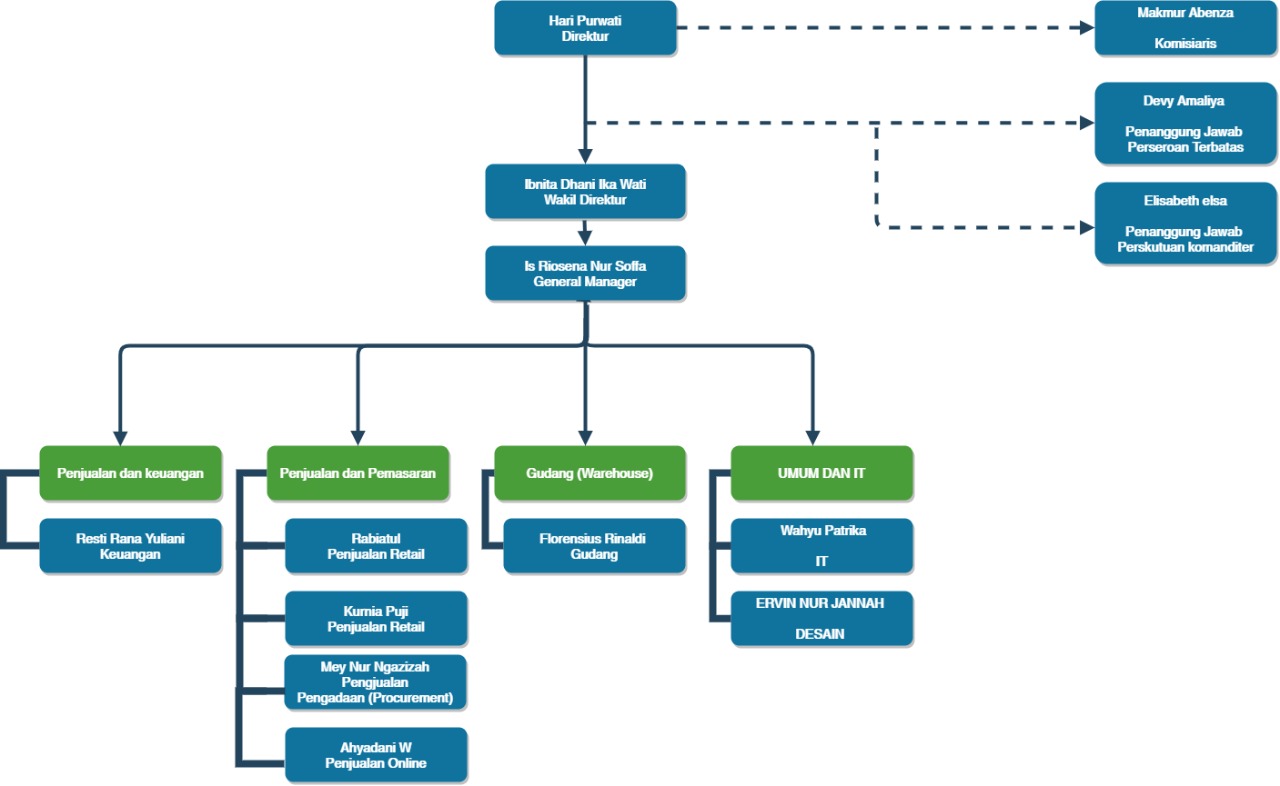 Gambar 1. 2 Struktur Organisasi PT Promedika Mitra UtamaMengembangkan Penilaian Risiko Pada Tiap AncamanDalam menganalisis risiko pada PT Promedika Mitra Utama, maka risiko akan dianalisis menggunakan metode OCTAVE. OCTAVE singkatan dari Operationally Critical Threat, Asset, and Vulnerability Evaluation merupakan sebuah metode yang digunakan untuk menganalisis risiko organisasi atau perusahaan dari aset informasi perusahaan. OCTAVE memiliki 3 fase utama dalam mengidentifikasi risiko yaitu sebagai berikut:Membangun profil risiko berbasis assetFase ini adalah fase dimana tim analisis akan menentukan apa saja aset-aset yang penting dalam perusahaan. Kemudian akan dilakukan identfifikasi masing-masing ancaman pada aset tersebut sehingga menghasilkan profil ancaman pada setiap aset. Pada fase ini terdapat 4 proses yaitu mengidentikasi pengetahuan dari senior manajemen, mengidentikasi pengetahuan mengenai area operasional, Mengidentifikasi pengetahuan dari staf, membuat profil ancaman.Mengidentifikasi Kerentanan InfrastrukturFase ini merupakan fase yang melihat dari sudut pandang teknologi dan akan dilakukan evaluasi terhadap infrastruktur. Hasil yang didapat dari fase ini adalah komponen penting dalam aset kritis dan kelemahan infrastruktur yang ada saat ini. Dalam fase ini terdapat 2 proses yaitu Mengidentikasi komponen utama, Mengevaluasi komponen yang dipilihMengembangkan Strategi Keamanan dan PerencanaanFase ini adalah fase identifikasi risiko dari setiap aset kritis perusahaan dan menentukan langkah apa yang tepat dalam melakukan pengamanan aset tersebut. pada fase 3 terdapat 2 proses yaitu Menjalankan analisis risiko, Mengembangkan strategi perlindunganKemudian dalam proses analisis risiko tersebut, akan dilakukan penilaian dengan menggunakan metode FMEA. FMEA singkatan dari Failure Mode and Effect Analysis adalah metode yang sistematis untuk mempermudah perusahaan dalam menilai risiko. Dalam penilaiannya, FMEA menggunakan 3 kriteria penilaian yaitu Severity (S), Occurrence (O), dan Detection (D). Masing-masing kriteria memiliki nilai 1-10 dengan 1 nilai terendah dan 10 nilai tertinggi. Dengan 3 kriteria tersebut akan dilakukan perhitungan yang menghasilkan RPN (Risk Priority Number) dengan formulasi (RPN=S*O*D). setelah mendapatkan nilai RPN maka dilakukan prioritasi risiko dengan kriteria sebagai berikut: Tabel 4.2.1 Kriteria level risiko FMEADari pembahasan diatas maka didapatkan hasil contoh sebagai berikut:Tabel 4.2.2 Contoh penilaian risiko PT Promedika Mitra UtamaSetelah dilakukan prioritasi, maka disimpulkan pada penelitian ini akan mengambil fokusan risiko dengan nilai RPN tertinggi yaitu sebagai berikut:Tabel 4.2.3 Risiko utama pada PT Promedika Mitra UtamaMengembangkan Analisis Dampak Bisnis yang KomprehensifMengidentifikasi Proses Bisnis Yang TerlibatPada penelitian kali ini telah dilakukan wawancara kepada pihak PT. Promedika bahwa perusahaan tersebut memiliki 2 proses bisnis utama yaitu proses penjualan dengan sub proses bisnis penjualan online dan retail serta proses Purchase Order (PO) dengan sub proses bisnis pembayaran dan pengiriman. Setelah diidentifikasi maka akan dilakukan prioritasi terhadap proses bisnis yang ada dengan kriteria sebagai berikut:Tabel 4.3.1.1 Kriteria prioritasi proses bisnisSetelah itu didapatkan hasil pada PT Promedika Mitra Utama sebagai berikut : Tabel 4.3.1.2 Kriteria prioritasi proses bisnisAnalisis Waktu PemulihanPada masing masing proses bisnis, akan dilakukan identifikasi waktu pemulihan apabila terjadi gangguan. Analisis waktu pemulihan dibagi menjadi tiga, yaitu MTD, RTO, WRT. Berikut adalah hasil dari analisis waktu pemulihan PT Promedika Mitra Utama:Tabel 4.3.1.2 Kriteria prioritasi proses bisnisMengembangkan Mitigasi RisikoDalam hasil identifikasi tentang tindakan apa yang dilakukan terhadap ancaman atau risiko utama perusahaan, yaitu barang hilang yang membawa dampak kerugian terhadap PT Promedika Mitra Utama. Dari risiko tersebut ada tipe – tipe strategi mitigasi risiko, yaitu Risk Limitation dan Risk Avoidance. Lalu ada beberapa tindakan atau aktivitas yang harus dilakukan untuk mencegah risiko utama, yaitu dengan menyediakan stok barang lebih, melakukan pemasangan cctv pada bagian – bagian tertentu untuk memicu terjadinya risiko, membangun gudang penyimpanan barang, memberikan fasilitas ruangan berpassword dan menjalankan SOP keamanan barang seperti Checking, Monitoring dan lain – lain.Dari hasil identifikasi terikat tindakan atau aktivitas yang dilakukan terhadap risiko utama. Maka selanjutnya melakukan identifikasi terhadap masing – masing recovery option dan business process, sebagai berikut:Tabel 4.4.1 Recovery Option: Menjalankan SOP keamanan barang seperti checking, monitoring dan lain – lainTabel 4.4.2 Business ProcessMenemukan Pemicu dan Langkah di Masing - masing Tahap BCPPada PT Promedika Mitra Utama ditemukan pemicu atau trigger, yaitu kerugian. Setelah ditemukan pemicu atau trigger selanjutnya melakukan langkah – langkah di setiap tahapan kontinuitas bisnis atau business continuity plan, yaitu membuat SOP pada setiap proses bisnis, menyediakan tempat khusus penyimpanan barang, memberikan fasilitas ruangan berpassword, memasang kamera cctv pada bagian – bagian tertentu, dan memonitoring barang – barang yang ada pada PT Promedika Mitra Utama. Setelah melakukan langkah – langkah sebelumnya ada beberapa tata cara pelaksaan, yaitu pada langkah awal adalah SOP tiap – tiap proses bisnis dijalankan agar meminimalisir terjadinya kerugian dan risiko, selanjutnya barang disimpan pada tempat khusus penyimpanan barang dan tempat tersebut dijaga keamanannya seperti mengunci pintu saat diluar jam operasional, lalu memberikan keamanan lebih menggunakan password seperti memasangnya pada pintu tempat penyimpanan barang, pintu gedung bagian luar dan tengah, selanjutnya melakukan rapat atau briefing Bersama karyawan, lalu memasang cctv pada tempat yang kritis seperti tempat penyimpanan barang, tempat kasir, teras gedung dan lain – lain, lalu melakukan checking barang apakah barang yang tersedia masih sesuai, selanjutnya melakukan analisis penyebab kerugian apabila terjadi pencurian, lalu meminta bantuan pada pihak kepolisian agar dapat ditindak lanjuti, lalu kalkulasikan berapa kerugian serta dampak. Selanjutnya bila proses bisnis PT Promedika Mitra Utama berjalan dengan normal maka melakukan proses recovery dan proses bisnis berhasil dinormalisasikan, lalu Agar tidak terjadi hal serupa, memasang perangkat IT yakni kamera cctv pada bagian – bagian tertentu dan pemasangan kunci pintu digital dengan aksen kode password, selanjutnya apabila perangkat IT sudah terpasang maka selanjutnya melakukan monitoring barang – barang yang ada di PT Promedika Mitra Utama dan yang terakhir proses bisnis PT Promedika Mitra Utama berjalan dengan normal.Menemukan Kelompok BC/DR dan Perencanaan KomunikasiBerikut disajikan crisis communication plan pada Tabel di bawah ini:TabeL 4.6.1 Crisis Communication PlanAdapun proses komunikasi terjadinya bencana, yaitu sebagai berikut:InternalJika terjadi bencana, perusahaan harus memiliki sistem pengendalian internal yang diterapkan dengan memberitahu anggota tim BC/DR.KaryawanJika terjadi bencana, selanjutnya memberitahu pada bagian yang terlibat dan berwenang terkait barang hilang. Anggota tim BCP harus memberitahu pernyataan mendasar meliputi apa yang terjadi, apa yang dilakukan, siapa yang harus diberitahu, dan kapan terjadi.Direktur, General Manager dan Departemen Penjualan dan PemasaranJika terjadi bencana, berikutnya dilakukan pemeriksaan barang meliputi transaksi persediaan, pelaporan pengawasan rutin atas batasan-batasan persediaan, dan pemeriksaan fisik. Kemudian melakukan rekomendasi hasil pemeriksaan barang terkait akibat kelalaian atau akibat bukan kelalaian.  Selanjutnya melakukan konfirmasi dan menentukan tanggapan terhadap barang hilang seperti kebijakan, koordinasi penetapan nilai ganti rugi, dan lain sebagainya,KomisarisMeminjau keputusan kebijakan yang diambil oleh Direktur terkait penanganan barang hilang, tingkat gangguan dengan kelangsungan hidup perusahaan dan dampak keuangan jangka pendek maupun panjang dari gangguan terhadap perusahaan.Uji Coba MetodeTrainingDalam merealisasikan Bussiness Continuity yang telah dibuat, maka dilakukan training pada perusahaan. Hal tersebut dilakukan supaya saat terjadi bencana para pihak yang terlibat sudah memiliki kemampuan untuk mengatasi risiko dilapangan. Berikut rincian training PT Promedika Mitra Utama saat terjadi pencurian dan kehilangan barang :Tabel 4.7.1.1 Rincian TrainingTestingPada testing kali ini akan menggunaka metode functional exercise dengan sedikit menggunakan pendekatan paper walktrough. karena metode tersebut digunakan untuk melakukan pelatihan secara fungsional saja yaitu pelatihan yang bertujuan untuk mengamankan barang. Tak hanya itu, dengan menggunakan paper walktrough, diharapkan karyawan dapat memahami SOP yang ada pada perusahaan. Berikut detail testing:Tabel 4.7.2.1 Detail TestingAuditing Setelah melakukan training dan testing, selanjutnya dilakukan auditing dengan detail sebagai berikut :Tabel 4.7.3.1 Detail TestingKesimpulan dan Saran5.1 KesimpulanPada penelitian ini, penulis telah berhasil menghasilkan:Identifikasi potensi bencana dan potensi solusi untuk PT. Promedika Mitra Utama.Identifikasi kebutuhan bisnis, kebutuhan fungsi dan kebutuhan teknis untuk PT. Promedika Mitra Utama.Identifikasi kriteria sukses untuk PT. Promedika Mitra Utama.Identifikasi kunci kontribusi dan tanggung jawab untuk PT. Promedika Mitra Utama.Framework BCP yang sesuai untuk PT. Promedika Mitra Utama.yang diharapkan dapat menjadi pertimbangan untuk PT. Promedika Mitra Utama dalam mengambil keputusan dan memudahkan PT. Promedika Mitra Utama mencapai tujuan perusahaan.5.2 SaranBerdasarkan dari hasil penelitian maka dapat diberikan saran sebagai berikut:Saat menentukan nilai risiko, ada baiknya berdiskusi dengan pihak perusahaan agar hasil yang dicapai lebih realistis.Melanjutkan strategi yang disajikan pada laporan ini meliputi tahap business continuity planning, alur perencanaan komunikasi, hingga simulasi. hal ini karena penyusunan dokumen BCP disusun sesuai dengan kondisi dan kebutuhan perusahaan agar dapat diimplementasikan untuk menjaga keberlangsungan bisnis di PT promedika mitra utama.Daftar PustakaNo.MasalahSolusi1.Belum adanya dokumentasi perencanaan strategi dan pengelolaan business continuity planningMembuat dokumentasi perencanaan strategi dan pengelolaan business continuity planning2.Belum adanya dokumentasi standar operasional prosedur (SOP) pada tiap proses bisnis yang adaMenyusun dokumentasi standar operasional prosedur (SOP) pada tiap proses bisnis yang ada3Belum ada dokumentasi manajemen risiko Menyusun dokumentasi manajemen risiko untuk perusahaan.4.Masih sering terjadi salah input data, dan duplikasi data Dilakukan pelatihan pada karyawan untuk meningkatkan keterampilan dalam menggunakan SI/TI5.Daya saing kompetitorMeningkatkan kulitas produk, memperbesar pasar, bekerja sama dengan mitra dan sebagainya.6.Data yang di input masih belum terorganisir dengan baikPerlu adanya keterampilan karyawan dalam mengolah data yang baik dan benar7.Kerusakan Komponen  PCPerlu adanya peningkatan maintenance secara berkala8.Kinerja PC MelambatMemberi perhatian pada kinerja PC dan memberi pembaruan serta peningkatan spesifikasi PC9.PC Tidak MenyalaPerbaikan PC yang rusak dan mati10.PC Terkena VirusMelakukan instalasi antivirus seperti Smadav, Avast, AVG, dan lain sebagainya.11.Kerusakan Komponen LaptopMelakukan perawatan komponen laptop secara berkala12.Kinerja Laptop MelambatMemberi perhatian pada kinerja laptop dan memberi pembaruan serta peningkatan spesifikasi laptop.13.Laptop cepat matiMembersihkan debu dari cooling fan, menggunakan cooling pad eksternal, memeriksa konfigurasi di BIOS laptop, dan lain sebagainya.14.Laptop Terkena VirusMelakukan instalasi antivirus seperti Smadav, Avast, AVG, dan lain sebagainya.15.Laptop Tidak MenyalaDilakukan perbaikan laptop dan service.16.CCTV Tidak bisa merekamMemastikan kabel konektor CCTV bekerja dengan baik, memperhatikan baut DVR, dan memastikan kabel terhubung dengan baik.17.Opersional Odoo kurang otpimalDilakukan pemulihan pada modul yang relevan dengan proses bisnis dan dilakukan maintenance sistem informasi secara berkala18.Odoo Diakses oleh pihak tidak berwenangMemberi batasan hak akses, password khusus, dan memperhatikan pengguna yang mengakses.19.Aplikasi (Sosial Media) tidak dapat diaksesMemperhatikan jaringan agar tetap stabil, memiliki data backup, dan sebagainya.20.Pembajakan AkunMemberikan password dan email khusus serta memperhatikan pengguna yang telah mengakses sistem informasi.21.Data tidak dapat diakses22.Manipulasi DataMemperhatikan aktivitas pengguna sistem informasi dan membatasi hak akses pengguna23.Data HilangMemberikan pelatihan pada pengguna agar pengguna lebih hati-hati dalam menyimpan data serta pengguna memiliki backup data.24.Pencurian dataMemberikan pelatihan pada karyawan, meningkatkan loyalitas karyawan serta pembatasan hak akses data.25.Akses internet lambatDilakukan maintenance wifi setiap 2 minggu sekali, untuk memastikan jaringan aman dan terhindar dari gangguan jaringan.26. Data tidak validMemberikan pelatihan pada karyawan agar data yang di input ke dalam sistem maupun buku administrasi tidak sembarangan.27.Penyalahgunaan data informasi perusahaanMemberikan pelatihan pada karyawan, meningkatkan loyalitas karyawan serta pembatasan hak akses data informasi perusahaan.28.Barang HilangMelakukan pendataan untuk tiap barang masuk, keluar dan tanggal kadaluarsa. Serta menyediakan CCTV, smoke detector, fire extinguisher, ataupun alat keamanan lainnya untuk meningkatkan security pada barang29.Perusakan fasilitas/unitMenyiapkan fasilitas smoke detector, menyiapkan peralatan perbaikan untuk furniture, dan lain sebagainya.30.Barang Tidak layak pakai/ Mengancam kesehatanMelakukan pendataan terkait tanggal barang masuk dan kadaluarsa, perawatan, memberi perhatian pada barang, labeling, dan memeriksa palet digudang31.Kemasan Barang RusakMenguji tingkat keamanan packaging, menguji kualitas packaging, dan mengganti kemasan yang berkualitas tinggi.32.Pelanggaran aturanMemberikan regulasi dan sanksi yang kuat terhadap karyawan yang melanggar aturan perusahaan.FaseKebutuhan dan Keinginan PT Promedika Mitra UtamaKebutuhan FungsionalKebutuhan TeknisPlanBCP dibuat disesuaikan dengan kondisi sumber daya manusia yang ada di perusahaanPenentuan Sumber daya dan Alur komunikasiMenganalisis kondisi sumber daya manusiaDibuat sesuai dengan peran dan tanggung jawab pada masing-masing entitasMembuat alur komunikasi perusahaan dengan menggunakan diagram flowchartPlanBCP yang dibuat dapat menentukan kebutuhan pengelolaan keberlangsungan bisnisPenentuan tujuan, Pembentukan komite, dan Pembuatan alur komunikasiMenentukan tujuan perusahaanMenentukan strategi perusahaanMenentukan komite yang memiliki wewenang tinggiMembuat alur komunikasi perusahaan dengan menggunakan diagram flowchartDoBCP yang dibuat dapat membantu perusahaan dalam menghadapi risiko dan bencana yang akan, sedang dan mungkin terjadiAnalisis dampak risiko dan dampak bisnisAnalisis dampak risiko dilakukan terlebih dahulu, kemudian diurutkan berdasarkan tingkat kritikalDoBCP yang dibuat sesuai dengan proses bisnis yang ada diperusahaanPelatihan dan pengujianPengetahuan terkait manajemenMampu menganalisa kegiatan yang dilakukan perusahaanMenganalisa kebutuhan dokumen apa saja yang diperlukan selama kegiatan berlangsungMembuat proses bisnis yang sedang berjalanMengimplementasi proses bisnis yang telah dibuatMengevaluasi proses bisnisMelakukan pemodelan proses bisnisDoBCP yang dibuat dapat membantu perusahaan dalam meningkatkan keamanan barang dan SI/TIStrategi BCP dan Prosedur BCPMembangun profil ancaman berbasis aset seperti daftar aset kritis, daftar kebutuhan keamanan untuk aser, daftar ancaman untuk aset, dll.Mengidentifikasi kelemahan barang dan sistem informasi seperti daftar kerentanan barang dan SI/TIMembangun perencanaan dan strategi dan keamananMemasang CCTV, Smokedetector, fire existingusher, maintenance secara rutin, dan kontrol jaringan internet.DoBCP yang dibuat dapat membantu perusahaan dalam menyusun dokumen SOPStrategi BCP dan Prosedur BCPMembuat proses bisnis perusahaanMembuat pemodelan proses bisnis dengan menggunakan flowchart atau BPMNMenyusun dokumentasi SOP DoBCP yang dibuat dapat menentukan strategi keberlangsungan perusahaanStrategi BCP dan Prosedur BCPMembuat perencanaanMengetahui kelemahan dan kekuatan perusahaanMenentukan tingkat efisiensi dan efektivitasnyaMemanfaatkan keunggulan yang komptetifMengontrol proses bisnis yang adaMenentukan KPI dan strategi perusahaanDoBCP yang dibuat dapat membantu perusahaan dalam rencana pemulihan bencanaAnalisis dampak risiko dan dampak bisnisLakukan identifikasi risikoMembuat daftar berbagai risiko bisnisMengurutkan berdasarkan dampak terburukMelakukan kontrol risiko seperti menghindari, mengurangi, memindahkan, dan menerima risikoMonitoring dan review secara berkalaDoBCP yang dibuat dapat membantu perusahaan dalam meningkatkan keterampilan karyawan Pelatihan skillMengadakan program pelatihan soft skill untuk melatih tingkat keterampilan karyawan dalam menggunakan sistem informasiCheck BCP yang dibuat dapat dilakukan pembaruan dari waktu ke waktuPeninjauan manajemen dan audit internalDilakukan evaluasi kebutuhan dan kondisi internal perusahaan sesuai dengan data yang validActBCP yang dibuat dapat digunakan dalam jangka waktu panjangPeningkatan secara terus menerusDiadakan perbaikan secara terus menerus guna mementingkan operasional yang dapat digunakan dalam jangka pendek, menengan, pankang dan global. Perbaikan tersebut harus mengutamakan nilai idealistik, sistematis, terukur, ssustainability dan holistik.Level RisikoSkala Nilai RPN (S*O*D)Sangat TinggiRPN > 200Tinggi120 <= RPN <200Sedang80 <= RPN <120Rendah20 <= RPN <80Sangat RendahRPN <20Potensi Mode KegagalanPenyebab (Risiko)ID RisikoRPNOverall Risk RatingRisk ResponseBarang HilangTerdapat orang yang melakukan pencurian65128TinggiAvoidOdoo tidak optimal (akses operasional terganggu)Server down34128TinggiAvoidPerusakan fasilitas/unitPenyalahgunaan unit/fasilitas64108SedangAvoidAvoidData tidak dapat diaksesData corrupt43105SedangAvoidAvoidKerusakan Komponen PCBanjir196SedangReducePotensi Mode KegagalanPenyebab (Risiko)SourceID RisikoRPNOverall Risk RatingRisk ResponseBarang HilangTerdapat orang yang melakukan pencurianInternal dan External65128TinggiAvoidNoKategoriTingkat KritisWaktu Toleransi1Critical functionsMission Critical0-12 Jam2Essential functionsVital13-24 Jam3Necessary functionsImportant1-3 Hari4Desirable functionsMinorLebih Dari 3 HariProses Bisnis UtamaSub ProsesCriticality CategoryPenjualanPenjualan OnlineCritical functionsPenjualanPenjualan RetailCritical functionsPre OrderPembayaranEssential functionsPre OrderPengirimanEssential functionsProses BisnisMTDRTOWRTPenjualan Online<=1 jam<1 jam<40 menitPenjualan Retail<=1 jam<1 jam<40 menitPembayaran<=24 jam<=23 jam<=1 jamPengiriman<=24 jam<=23 jam<=1 jamOptionCostCapabilityEffortQualityControlSafetySecurityDesirabilityAs neededMediumHighHighHighHighHighHighMediumPre-EstablishedMediumMediumMediumHighHighHighHighHighPre-ArrangedMediumHighHighHighHighHighHighMediumBusiness ProcessOptionCostCapabilityEffortQualityControlSafetySecurityDesirabilityPenjualan OnlinePre-EstablishedHighHighMediumMediumMediumHighHighHighPenjualan RetailPre-EstablishedHighHighMediumHighHighHighHighHighPembayaranPre-Established LowHighHighHighHighHighHighMediumPengirimanPre-EstablishedMediumMediumMediumHighHighHighHighHighBC/DR TeamRolesPositionsCrisis Management TeamMenyetujui rencana manajemen krisis dan memberikan kepemimpinan secara keseluruhan DirekturKomisarisProcurement Team (Equipment & Supplies)Menyesuaikan kebutuhan sepesifikasi barang atau jasa yang dibutuhkan perusahaan dan melakukan proses pengadaan barang guna kelangsungan operasional perusahaan.Departemen Penjualan dan PemasaranGeneral ManagerPhysical/Personnel Security TeamMelakukan pemeriksaan keamanan dan membuat sistem kebijakan terkait prosedur sebagai upaya mengurangi risiko pekerja yang mengeksploitasi akses dan sebagainya.General ManagerNotification TeamMemberikan informasi terkait bencana dan penyikapan yang dilakukan kepada seluruh bidang yang terkait, baik internal maupun eksternal perusahaan.General ManagerHuman Resources TeamMenangani pengelolaan karyawan didalam suatu perusahaanGeneral ManagerBusiness Continuity CoordinatorMenjalankan pemulihan BCP yang bersifat besar dan tidak dapat diaktifkan oleh ERT.DirekturGeneral ManagerTopikDetailScopeMelakukan training kepada karyawan agar dapat mencegah dan melakukan penanganan dengan cepat saat terjadi pencurian atau kehilangan barangTujuan/ObjectiveMemahami setiap roles karyawanMemahami setiap SOP yang adaMemahami penggunaan ruangan berpassword dan penggunaan CCTVMemahami cara memonitoring barang-barangTimelineTraining dilakukan 7 hari, jika fakta dilapangan karyawan masih kurang menguasai maka training ditambah sampai karyawan menguasai dan tidak lebih dari 3 hariRequirementKaryawan PT Promedika Mitra UtamaCctvRuangan dengan pintu yang terintegrasi dengan passwordLain-lain (kertas, pulpen,dll)ThreatBC/DR TeamTestingPencurian barangPhysical/Personnel Security Team, Notification Team, Business Continuity CoordinatorPencurian barang terjadiPencurian barangPhysical/Personnel Security Team, Notification Team, Business Continuity CoordinatorChecking barangPencurian barangPhysical/Personnel Security Team, Notification Team, Business Continuity CoordinatorMenghitung kerugianPencurian barangPhysical/Personnel Security Team, Notification Team, Business Continuity CoordinatorMelihat rekaman cctvPencurian barangHuman Resources Team, Business Continuity CoordinatorMenindak lanjuti (Melapor Polisi jika kerugian besar, membiarkan jika kerugian kecil (jika pencurian dilakukan oleh non laryawan), menghukum karyawan jika dilakukan oleh karyawan)Pencurian barangHuman Resources Team, Business Continuity CoordinatorMelakukan pengecekan barang cadanganPencurian barangHuman Resources Team, Business Continuity CoordinatorMengganti barang yang hilang dengan barang cadangan (jika barang yang hilang tidak ditemukan secepatnya)Pencurian barangHuman Resources Team, Business Continuity CoordinatorProses bisnis berjalan dengan normalThreatAuditingKeteranganPencurian barangPencurian barang terjadi-Pencurian barangChecking barangMemastikan barang benar-benar hilangPencurian barangMenghitung kerugianMemastikan kerugian berdampak besar atau kecilPencurian barangMelihat rekaman cctvMemastikan pelaku pencurian dan barang apa yang tercuriPencurian barangMenindak lanjuti (Melapor Polisi jika kerugian besar, membiarkan jika kerugian kecil (jika pencurian dilakukan oleh non laryawan), menghukum karyawan jika dilakukan oleh karyawan)Memastikan bahwa proses tindak lanjut sesuai dengan peraturanPencurian barangMelakukan pengecekan barang cadanganMemastikan kesediaan barang cadanganPencurian barangMengganti barang yang hilang dengan barang cadangan (jika barang yang hilang tidak ditemukan secepatnya)Memastikan barang pengganti sama dengan barang yang telah hilangPencurian barangProses bisnis berjalan dengan normalmemastikan apakah proses bisnis berjalan seperti biasanya